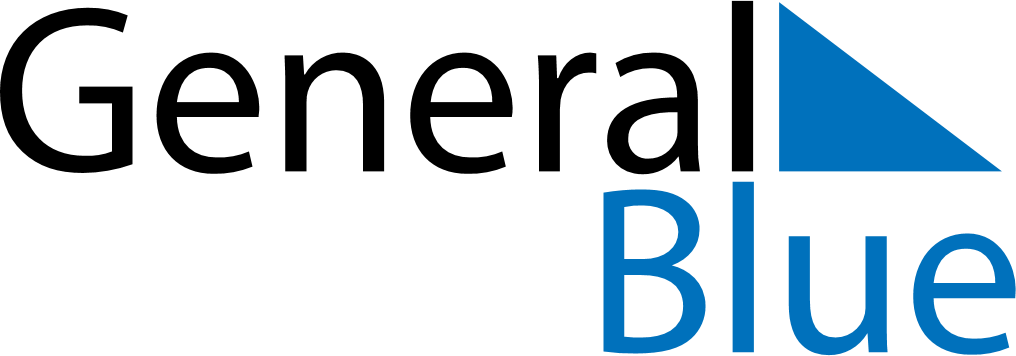 August 2030August 2030August 2030August 2030August 2030August 2030HungaryHungaryHungaryHungaryHungaryHungaryMondayTuesdayWednesdayThursdayFridaySaturdaySunday12345678910111213141516171819202122232425Saint Stephen’s Day262728293031NOTES